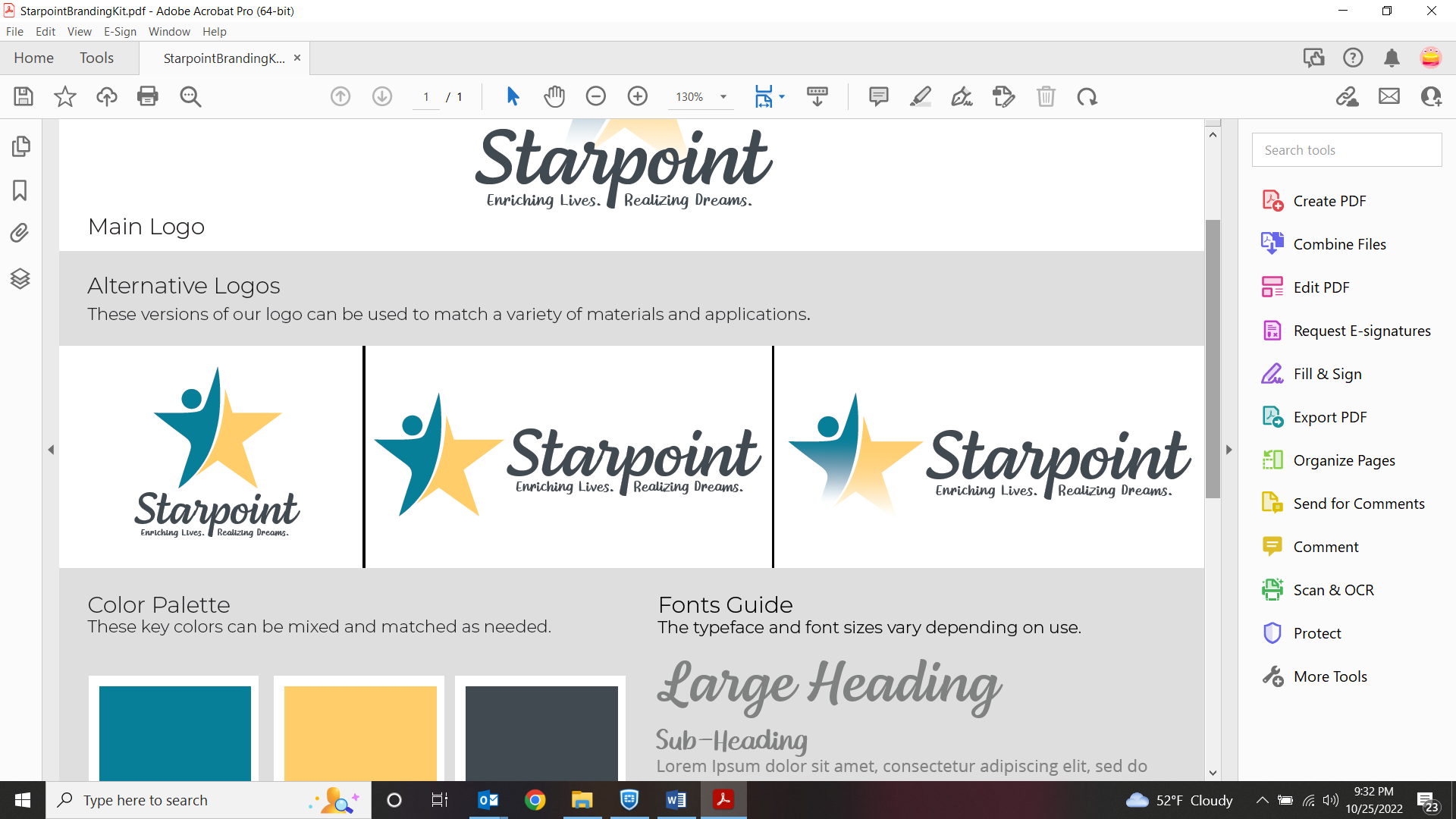    Board of Directors MeetingApril 27th, 2023 at 6:00 PMHeld at the Starpoint Admin Building and via Zoom 
 https://us02web.zoom.us/my/starpointceo?pwd=Z01yelFZQWNPcnFKNURsclRSSjIvdz09Meeting ID: 268 825 6018 	Passcode:  222222       Salida Wifi: SPS@l1d@Meeting AgendaCall to Order							Board PresidentIntroduction of Guests and Public Comments		Board PresidentAction Item – Approval of Agenda				Board PresidentAction Item – Consent Agenda				Board PresidentMarch Meeting MinutesEHS Documents	Review of EHS Credit card purchasesAction Item – Financial Report				Colette MartinAction – Review and Filing of Financial reports (including EHS)Action – Investment ApprovalsChristian from Edward Jones to present recommendationsReport – Early Head Start Manager’s Report		Martha SagerEHS Board ReportReview of Established Goals for next Fiscal YearReport – Chief Executive Officer Report and Updates	Bryana Marsicano	Adjourn							Board President